Participant AcknowledgementThe below named participant agrees to defend, protect, indemnify and hold harmless St. Albert Catholic Schools against and from all claims arising from the negligence or fault of the below named participant or any of their agents, family members, officers, volunteers, helpers, partners, organizational members of associates which arise out of the below named activity.  Additionally, the below named participant agrees to protect, defend, hold harmless and fully indemnify the St. Albert Catholic Schools for nay claim or cause of action whatsoever which takes place during the date of activity that is brought against St. Albert Catholic Schools for nay claim or cause of action whatsoever which takes place during the date of activity that is brought against St. Albert Catholic Schools by the below named participant or their family members whether such claim arises from the alleged negligence of St. Albert Catholic Schools, its employees or agents or participant’s negligence.  If any portion of this agreement is held invalid, it is agreed that the balance thereof, shall continue in full legal force and effect.  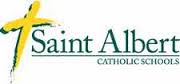 Event:St. Albert World Mission Taco Run/WalkName (please print)Signed by (parent/guardian if the participant is under 18 years of age)DateThe World Mission ProjectThe students of St. Albert High School believe that service to others is an important component of their education.  In conjunction with the Creighton University Institute for Latin American Concerns (ILAC), St. Albert students travel to the Dominican Republic each year to work with and learn from the people who live there.  It is a life-changing event that encourages the students to continue serving others throughout their lives.  All money raised by the World Mission Taco Run goes to support this cause.  We’d like to thank our sponsors:Taco John’sSt. Albert AlumniHilderbrand ConstructionEPCO Ltd.Holdiay Van & StorageABC ElectricPlastic Surgical Center-Dr. Steven Black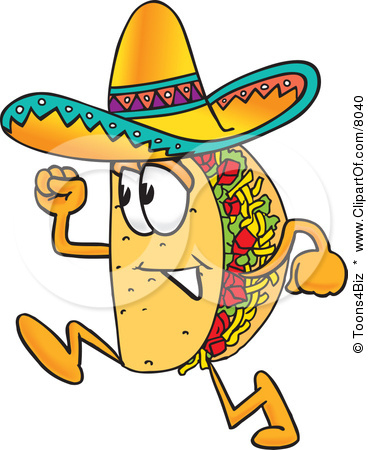 The 8th Annual Taco RunNovember 8th, 20149:00 A.M. Entry FeesEntry fee includes a long sleeve t-shirt for participants 8 years of age and older and food after the event from Taco John’s for all participants.  7 and under (walk only):	Free8 years and over (walk or run):	Pre-Registration	$20	Day of Race		$25**note: Entries received after November 1st are not guaranteed a t-shirt.  The Race Will Begin and End At:Taco John’s217 East BroadwayCouncil Bluffs, IAEvents and Awards1 MILE WALKNO AGE DIVISIONSNO MEDALS AWARDED5K RUNCHALLENGING 5K RUN THROUGH BEAUTIFUL COUNCIL BLUFFS, IOWA.  MEDALSMedals will be awarded to the 1st place overall male and female finishers.  Medals will also be awarded to the 1st and 2nd place finishers in each of the six age divisions.  Entry Form*registration also available at eventbrite.comPlease print the required information.Mail or hand deliver to:St. Albert High School, 400 Gleason Ave.Council Bluffs, IA 51503(make checks payable to St. Albert)First Name__________________Last Name__________________Street Address__________________________________________City________________________State______ Zip____________Home Phone_________________Age on Race Day_____________Sex (circle one)	M	FRace Entered (circle one)5k run		1 mile walkT-shirt (adult size) circle oneS	M	L	XL	XXL